內中巡禮       班級：    座號：    姓名：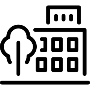 各位同學進入內壢國中即將邁入半年了，這段時間你對於學校環境了解有多少？校園中哪個地方讓你印象深刻？請同學想一想，並完成下列關於校園觀察的問題。你最喜歡或是印象深刻的一種校園植物是什麼？為什麼？ 請你閉上眼睛，仔細聆聽周遭的各種聲音，你聽到了什麼聲音(至少三種)？有什麼感覺？你覺得校園中最讓人放鬆的角落是？為什麼？你覺得校園中最具危險的地方是？為什麼？你覺得校園中最美的地方是？為什麼？它給我的感覺是？(感覺可以用文字描述或是簡單畫下該處)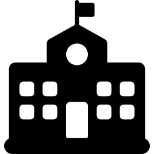 